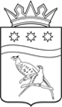   СОВЕТ НАРОДНЫХ ДЕПУТАТОВ БЛАГОВЕЩЕНСКОГО МУНИЦИПАЛЬНОГО ОКРУГА АМУРСКОЙ ОБЛАСТИ(первый созыв)РЕШЕНИЕПринято Советом народных депутатов Благовещенского муниципального округа              16.12.2022г.Руководствуясь положениями Гражданского кодекса Российской Федерации, Федерального закона от 06.10.2003 № 131-ФЗ «Об общих принципах организации местного самоуправления в Российской Федерации», Закона Амурской области от 26.05.2022 № 105-ОЗ  «О преобразовании сельских поселений Благовещенского района Амурской области во вновь образованное муниципальное образование Благовещенский муниципальный округ Амурской области», в соответствии со ст. 34 Устава Благовещенского муниципального округа Амурской области, решением Совета народных депутатов Благовещенского муниципального округа от 02.12.2022 № 91 «О структуре администрации Благовещенского муниципального округа», Совет народных депутатов Благовещенского муниципального округар е ш и л:1. Учредить управление по делам молодежи, культуры, физической культуры и спорта администрации Благовещенского муниципального округа.2. Наделить администрацию Благовещенского муниципального округа полномочиями учредителя управления по делам молодежи, культуры, физической культуры и спорта администрации Благовещенского муниципального округа.3. Утвердить прилагаемое положение об управлении по делам молодежи, культуры, физической культуры и спорта администрации Благовещенского муниципального округа, согласно приложению, к настоящему решению.4. Управление по делам молодежи, культуры, физической культуры и спорта администрации Благовещенского муниципального округа приступает к выполнению своих полномочий с 01.01.2023 года.5. Настоящее решение вступает в силу с момента его опубликования.Председатель Совета народных депутатовБлаговещенского муниципального округа                                           С.А. МатвеевГлава Благовещенского муниципального округа                                        Д.В. Салтыков 16.12.2022 г. № 114ПОЛОЖЕНИЕоб управлении по делам молодежи, культуры, физической культуры и спорта администрации Благовещенского муниципального округа 1. Общие положения 	1.1. Управление по делам молодежи, культуры, физической культуры и спорта администрации Благовещенского муниципального округа (далее – Управление) является структурным подразделением администрации Благовещенского муниципального округа в области управления культурой, молодежной политикой, физической культурой и спортом на территории Благовещенского муниципального округа.	1.2. Управление в своей деятельности руководствуется Конституцией Российской Федерации, Бюджетным, Налоговым, Гражданским кодексами Российской Федерации, Законом РФ от 9 октября 1992 г. N 3612-I "Основы законодательства Российской Федерации о культуре", иными федеральными законами, нормативно-правовыми актами президента Российской Федерации, Правительства Российской Федерации, Правительства Амурской области, администрации Благовещенского муниципального округа, Уставом Благовещенского муниципального округа, решениями Совета народных депутатов Благовещенского муниципального округа Амурской области, настоящим Положением. 	1.3. Управление является юридическим лицом (муниципальным казенным учреждением).	1.4. Управление имеет самостоятельный баланс, лицевые счета в органах казначейства, печать, штампы и бланки со своим наименованием.	1.5. Финансовое обеспечение деятельности Управления осуществляется за счет средств бюджета Благовещенского муниципального округа.	1.6. Управление подчиняется главе Благовещенского муниципального округа.	1.7. Положение об Управлении утверждается решением Совета народных депутатов Благовещенского муниципального округа Амурской области.	1.8. Руководство Управлением осуществляет начальник Управления по делам молодежи, культуры, физической культуры и спорта администрации Благовещенского муниципального округа (далее начальник Управления), назначаемый на должность и освобождаемый от должности главой Благовещенского муниципального округа.	1.9. Учредителем Управления является администрация Благовещенского муниципального округа.	1.10. Структура и штатное расписание Управления утверждаются главой Благовещенского муниципального округа. Работники управления являются муниципальными служащими.	1.11. Полное наименование Управления: Управление по делам молодёжи, культуры, физической культуры и спорта администрации Благовещенского муниципального округа. 	1.12. Юридический и почтовый адрес Управления: 675000, Амурская область, г. Благовещенск, ул. Зейская, 198.2. Основные задачи Управления	Управление решает следующие задачи:	2.1. Обеспечение доступности культуры для жителей и культурного обслуживания населения с учетом культурных интересов и потребностей различных социально-возрастных групп населения.		2.2. Создание условий для организации досуга и обеспечения жителей Благовещенского муниципального округа услугами организации культуры.	2.3. Создание условий для развития местного традиционного народного художественного творчества.	2.4. Сохранение и пропаганда культурно-исторического наследия. 	2.5. Создание условий для деятельности муниципальных учреждений, оказывающих услуги в сфере культуры.	2.6. Организация библиотечного обслуживания населения, комплектование и обеспечение сохранности библиотечных фондов.	2.7. Охрана, сохранение и популяризация объектов культурного наследия (памятники истории и культуры), находящихся в собственности Благовещенского муниципального округа, охрана объектов культурного наследия (памятники истории и культуры) местного (муниципального) значения, расположенных на территории Благовещенского муниципального округа.	2.8. Оказание содействия и поддержки творческой деятельности на территории Благовещенского муниципального округа. Осуществление мер по поддержке одаренных детей, молодежи, детских и молодежных общественных объединений.	2.9. Реализация мероприятий по работе с молодежью, направленных на создание условий и возможностей для успешной социализации, и эффективной самореализации молодежи, включения молодежи в социально-экономическую, политическую и культурную жизнь общества, реализации инновационного потенциала молодежи в интересах государства и общественного развития.	2.10. Обеспечение условий для развития на территории округа массовой физической культуры и спорта. Реализация мероприятий в сфере физической культуры и спорта, направленных на укрепление здоровья, формирования здорового образа жизни, организацию физической активности населения, гармоническое развитие личности.	2.11. Организация районных культурно-досуговых, спортивно-массовых и молодежных мероприятий.	2.12. Участие в разработке и реализации финансовой, экономической и инвестиционной политики в сферах культуры и искусства, молодежной политики, физической культуры и спорта.	2.13. Разработка программ и проектов, планирование, организация, регулирование и контроль деятельности учреждений, подведомственных Управлению.	2.14. Создание условий для сохранения и развития кадрового потенциала учреждений, подведомственных Управлению.	2.15. Содействие реализации мер по поддержке деятельности культуры и искусства, творческой молодежи.3. Функции Управления	Управление в соответствии с возложенными на него задачами осуществляет следующие функции:	3.1. Разрабатывает и реализует муниципальные программы, участвует в реализации федеральных и региональных программах в сфере своей деятельности в порядке, установленном действующим законодательством, в пределах своей компетенции принимает участие в разработке программ социально-экономического развития Благовещенского муниципального округа.	3.2. Осуществляет руководство и координирует деятельность подведомственных учреждений культуры.	3.3. Осуществляет функции и полномочия учредителя муниципальных учреждений культуры от имени администрации Благовещенского муниципального округа, утверждает их уставы, изменения и дополнения к ним.	3.4. Участвует в формировании бюджета округа в части расходов на сферу культуры, спорта и молодежной политики, осуществляет бюджетные полномочия главного распорядителя бюджетных средств, выделяемых муниципальным учреждениям сферы культуры Благовещенского муниципального округа, межбюджетных трансфертов в сфере культуры, спорта и молодежной политики, поступающих в бюджет округа из федерального бюджета и бюджета Амурской области.	3.5. Формирует и утверждает в порядке, установленном нормативными правовыми актами администрации Благовещенского муниципального округа, муниципальные задания на оказание муниципальных услуг (выполнение работ) бюджетными и автономными учреждениями, подведомственными Управлению, контролирует их исполнение.	3.6. Контролирует сохранность и эффективное использование закрепленного за учреждениями, подведомственными Управлению, имущества, содержание зданий и сооружений, обустройство прилегающих к ним территорий.	3.7. Вносит предложения по созданию, изменению типа, реорганизации и ликвидации учреждений, подведомственных Управлению.	3.8 Разрабатывает и реализует меры по укреплению материально-технической базы, техническому переоснащению, модернизации муниципальных учреждений сферы культуры.	3.9. Организует проведение независимой оценки качества оказания услуг учреждениями, подведомственными Управлению в соответствии с действующим законодательством.	3.10. Обеспечивает открытость и доступность информации о деятельности Управления в сфере культуры, молодежной политики и спорта. 	3.11. Разрабатывает и утверждает нормативно правовые акты по вопросам, входящим в компетенцию Управления.	3.12. Осуществляет перспективное и текущее планирование работы Управления и подведомственных организаций.	3.13. Осуществляет единое планирования организационно-воспитательной работы с подростками и молодежью, единое планирование спортивно-массовых мероприятий, проходящих на территории Благовещенского муниципального округа.	3.14. Разрабатывает и утверждает положения о проведении фестивалей конкурсов, акций, соревнований, культурно-досуговых, зрелищных, спортивно-массовых и физкультурно-оздоровительных мероприятий.	3.15. Финансирует, организует и участвует в организации фестивалей, конкурсов, акций, соревнований, культурно-досуговых, зрелищных, спортивно-массовых и физкультурно-оздоровительных мероприятий, предусмотренных муниципальными программами и утвержденными планами. 	3.16. Формирует план окружных мероприятий в сфере культуры, физической культуры и спорта, молодежной политики.	3.17. Награждает призами, кубками, дипломами и грамотами победителей и участников конкурсов и соревнований в окружных мероприятиях.	3.18. Осуществляет мониторинг и прогнозирует социальные процессы в молодежной среде, их воздействие на состояние и развитие общественно-политической и социально-экономической ситуации в округе, оценивает результаты и вырабатывает подходы к решению возникших проблем в молодежной среде.	3.19. Изучает структуру сети спортивных объектов округа и спроса населения на услуги в области физической культуры и спорта.	3.20. Организует работу по профилактике антиобщественных действий и экстремизма в молодежной среде. 	3.21. Проводит мероприятия, направленные на пропаганду физической культуры и спорта, здорового образа жизни.	3.22. Осуществляет в пределах своей компетенции деятельность по организации отдыха и досуга детей, подростков и молодежи в летний (каникулярный период).	3.23. Присваивает спортивные разряды в порядке, установленном положением о единой всероссийской спортивной квалификации.
	3.24. Присваивает квалификационные категории спортивных судей в порядке, установленном положением о спортивных судьях.	3.25. Осуществляет в установленном порядке сбор, обработку, анализ и представление государственной статистической отчетности в подведомственной сфере, обеспечивает ее достоверность.	3.26. Принимает от подведомственных организаций отчетность, составляет сводную отчетность и представляет ее в установленном порядке внутренним и внешним пользователям.	3.27. Рассматривает в установленном порядке письма, заявления, жалобы, обращения граждан, учреждений, организаций.	3.28. Вносит предложения о представлении в установленном порядке к присвоению почетных званий и награждению государственными наградами, иными наградами, знаками отличия, формами поощрения работников культуры, спорта и молодежной политики.	3.29. Осуществляет функции и полномочия учредителя муниципальных учреждений культуры имени администрации Благовещенского муниципального округа, утверждает их уставы, изменения и дополнения к ним.	3.30. Приказом назначает членов наблюдательного совета подведомственного автономного муниципального учреждения или досрочно прекращает их полномочия.	3.31. По согласованию с главой Благовещенского муниципального округа назначает на должность и освобождает от должности руководителей подведомственных муниципальных учреждений, заслушивает отчеты об их деятельности.	3.32. Участвует в работе координационных и консультативных органов (коллегии, межведомственные комиссии и рабочие группы), созданных главой Благовещенского муниципального округа.	3.33. Организует подготовку и переподготовку кадров, аттестацию руководящих работников подведомственных учреждений.	3.34. Взаимодействует со средствами массовой информации по освещению деятельности, относящейся к компетенции Управления.	3.35. Выполняет иные функции в сфере культуры, спорта и молодежной политики в соответствие с действующим законодательством. 4 Организация деятельности Управления 	4.1. Управление возглавляет начальник, который замещает главную должность муниципальной службы категории "Руководители".Начальник Управления назначается на должность и освобождается от должности распоряжением администрации Благовещенского муниципального округа.	4.2. Начальник Управления планирует работу Управления, несет ответственность за реализацию возложенных на Управление задач и функций, подписывает документы, направляемые от имени Управления, обеспечивает соблюдение муниципальными служащими Управления трудовой дисциплины и правил внутреннего трудового распорядка, выполняет иные функции, необходимые для обеспечения деятельности Управления. 	4.3. В период отсутствия начальника его обязанности исполняет заместитель начальника Управления. Заместитель начальника Управления назначается и освобождается от должности начальником Управления.	4.4. Муниципальные служащие Управления исполняют служебные обязанности в соответствии с действующим законодательством о муниципальной службе и должностными инструкциями.5. Права Управления Управление, осуществляя возложенные на него задачи, имеет право:	5.1. Формировать в установленном порядке комиссии, экспертные, рабочие и иные группы для решения вопросов, находящихся в ведении Управления.	5.2. Запрашивать и получать в установленном порядке от органов местного самоуправления, учреждений и организаций (независимо от их организационно-правовой формы и ведомственной принадлежности) сведения, материалы и документы, необходимые для осуществления возложенных на Управление задач и функций.	5.3. Управление имеет иные права, предусмотренные законодательством Российской Федерации, Амурской области, нормативными правовыми актами Благовещенского муниципального округа.6. Описание оттиска круглой печати Управления 	6.1. Текст по первому кругу: Российская Федерация администрация Благовещенского муниципального округа.	6.2. Текст по второму кругу: Амурская область.	6.3. Текст по третьему кругу: ОГРН, ИНН, КПП.	6.4. Управление по делам молодежи, культуры, физической культуры и спорта.Об       учреждении управления по делам молодежи, культуры, физической культуры и спорта администрации Благовещенского муниципального округа и утверждении положения об управлении по делам молодежи, культуры, физической культуры и спорта администрации Благовещенского муниципального округа Приложение к решению Совета народных депутатов Благовещенского муниципального округа Амурской области от 16.12.2022 № 114